Муниципальное общеобразовательное учреждение«Средняя общеобразовательная школа №32 имени 177 истребительного авиационного московского полка»Г. о. Подольск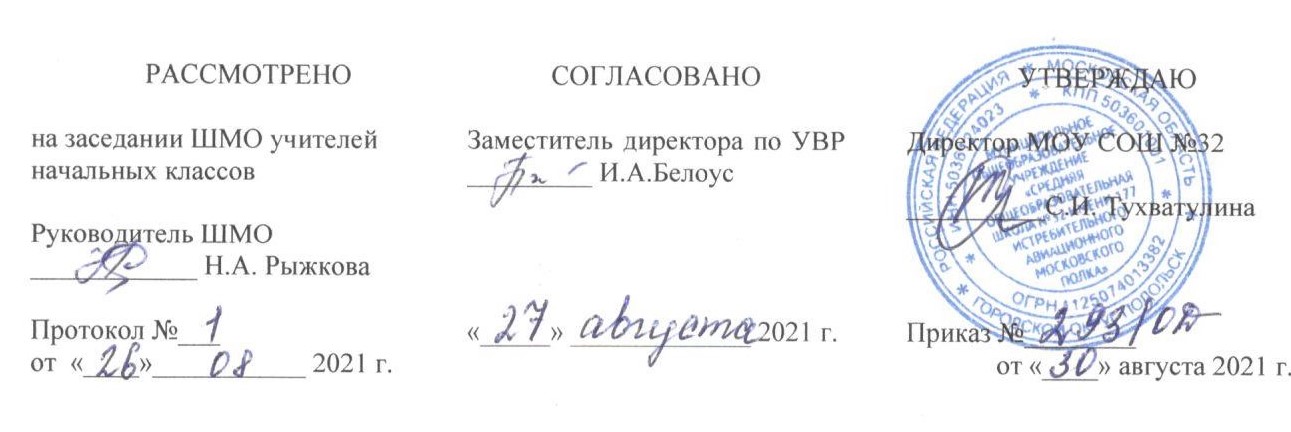 РАБОЧАЯ ПРОГРАММАПО ТЕХНОЛОГИИ (УМК «Перспектива»)4 А классУчебных недель: 34Количество часов в неделю: 1Количество часов в год: 34                                                                                     Составитель:                                                                                                                                                                          учитель начальных классов                                                                                                   Рынсевич Инесса Александровна2021 – 2022 УЧЕБНЫЙ ГОДСодержаниеОбщие цели учебного предмета «Технология»Рабочая программа по учебному предмету «Технология» для 4 класса разработана в соответствии с ООП НОО МОУ СОШ №32, программы «Технология. 1-4 классы» авторов Роговцевой Н.И., Богдановой Н.В., Шипиловой Н.В., Анащенковой С.В. – М.: Просвещение, 2017. Реализация программы предполагает использование УМК«Перспектива».В соответствии с ООП НОО МОУ СОШ №32, на изучение предмета «Технология» в 4 классе отведено 34 часа из расчета 1 час в неделю.Цели:приобретение личного опыта как основы обучения и познания;приобретение первоначального опыта практической преобразовательной деятельности на основе овладения технологическими знаниями, технико-технологическими умениями и проектной деятельностью;формирование позитивного эмоционально-ценностного отношения к труду и людям труда.Основные задачи:духовно-нравственное развитие; освоение нравственно-этического и социально- исторического опыта человечества, отраженного в материальной культуре; развитие эмоционально-ценностного отношения к социальному миру и миру природы через формирование позитивного отношения к труду и людям труда; знакомство с современными профессиями;формирование идентичности гражданина России в поликультурном многонациональном обществе на основе знакомства с ремеслами народов России; развитие способности к равноправному сотрудничеству на основе уважения личности другого человека;формирование целостной картины мира (образа мира) на основе познания мира через осмысление духовно-психологического содержания предметного мира и его единства с миром природы, на основе освоения трудовых умений и навыков, осмысления технологии процесса изготовления изделий в проектной деятельности;развитие познавательных мотивов, интересов, инициативности, любознательности на основе связи трудового и технологического образования с жизненным опытом и системой ценностей ребенка, а также на основе мотивации успеха, готовности к действиям в новых условиях и нестандартных ситуациях;формирование на основе овладения культурой проектной деятельности внутреннего плана деятельности, включающего целеполагание, планирование (умения составлять план действий и применять его для решения учебных задач), прогнозирование, контроль, коррекцию и оценку:умений переносить усвоенные в проектной деятельности теоретические знания о технологическом процессе в практику изготовления изделий ручного труда, использовать технологические знания при изучении предмета «Окружающий мир» и других школьных дисциплин; коммуникативных умений в процессе реализации проектной деятельности (умения выслушивать и принимать разные точки зрения и мнения, сравнивая их со своей, распределять обязанности, приходить к единому ре- шению в процессе обсуждения, т. е. договариваться, аргументировать свою точку зрения, убеждать в правильности выбранного способа и т. д.); первоначальных конструкторско- технологических знаний и технико-технологических умений на основе обучения работе с технологической картой, соблюдения технологии изготовления изделий, освоения способов работы с различными материалами и инструментами, неукоснительного соблюдения правил техники безопасности:первоначальных умений поиска необходимой информации в различных источниках, проверки, преобразования, хранения, передачи имеющейся информации, а также навыков использования компьютера.Планируемые результаты изучения учебного предмета «Технология»ЛичностныеУ обучающегося будут сформированы:ориентация на принятие образа «хорошего ученика»;ориентация на анализ соответствия результатов своей деятельности требованиям конкретной учебной задачи;предпосылки для готовности самостоятельно оценивать успешность своей деятельности на основе предложенных критериев;положительное отношение к преобразовательной творческой деятельности;осознание своей ответственности за общее дело;ориентация на оценку результатов коллективной деятельности;уважение к чужому труду и результатам труда;понимание нравственного содержания собственных поступков и поступков окружающих людей;ориентация в поведении на принятые моральные нормы;готовность	следовать	в	своей	деятельности	нормам	природоохранного, здоровьесберегающего поведения.Обучающийся получит возможность для формирования:внутренней	позиции	обучающегося	на	уровне	положительного	отношения	к образовательному учреждению, понимания необходимости учения;широких социальных и учебно-познавательных мотивов учения;учебно-познавательного интереса к нахождению разных способов решения учебной задачи;способности к самооценке на основе критериев успешности учебной деятельности;сопереживания другим людям;следования в поведении моральным нормам и этическим требованиям;осознания себя как гражданина России;чувства прекрасного и эстетических чувств на основе знакомства с материалами курса по технологии;готовности	следовать	в	своей	деятельности	нормам	природоохранного, здоровьесберегающего поведения.Метапредметные Регулятивные:У обучающегося будут сформированы:следовать установленным правилам в планировании и контроле способа действия;в сотрудничестве с учителем и одноклассниками контролировать и оценивать свои действия при работе с учебным материалом;отбирать адекватные средства достижения цели деятельности;вносить необходимые коррективы в действия на основе принятых правил;действовать в учебном сотрудничестве в соответствии с принятой ролью;адекватно воспринимать оценку своей работы учителями, товарищами, другими лицами.Обучающийся получит возможность научиться:в сотрудничестве с учителем ставить новые учебные задачи;осуществлять предвосхищающий контроль по способу действия;самостоятельно находить несколько вариантов решения учебной задачи, представленной на наглядно-образном и словеснологическом уровнях;адекватно оценивать правильность выполнения действий и вносить необходимые коррективы в конце действия с учебным материалом.Познавательные:У обучающегося будут сформированы:осуществлять поиск нужного познавательного материала в дополнительных изданиях; в соответствующих возрасту словарях и справочниках;владеть общими приемами решения задач;работать с информацией, представленной в форме текста, рисунка, схемы, чертежа;находить информацию, заданную в тексте в явном виде; передавать собеседнику важную для решаемой задачи информацию;строить небольшие сообщения в устной и письменной форме;находить вместе с одноклассниками разные способы решения учебной задачи; умению смыслового восприятия познавательных текстов;выделять ряд признаков в изучаемых объектах, в т.ч. на основе их сравнения;проводить сравнение и классификацию по самостоятельно выделенным основаниям;обобщать на основе выделения сущностной связи;подводить анализируемые объекты под понятия разного уровня обобщения;проводить аналогии между изучаемым материалом и собственным опытом.Обучающийся получит возможность научиться:осуществлять расширенный поиск информации в соответствии с заданиями учителя с использованием ресурсов библиотек, поисковых систем, медиаресурсов;фиксировать информацию с помощью инструментов ИКТ;строить рассуждение об объекте, его строении, свойствах и связях;вместе с одноклассниками осуществлять выбор эффективных способов решения задач в зависимости от конкретных условий;делать выписки из используемых источников информации;осуществлять синтез как составление целого из частей;устанавливать причинно-следственные связи в изучаемом круге явлений;выделять ряд общих приемов решения задач.Коммуникативные:У обучающегося будут сформированы:допускать возможность существования у людей различных точек зрения;договариваться и приходить к общему решению в совместной деятельности;продуктивно разрешать конфликты на основе учета интересов и позиций всех участников;ориентироваться на позицию партнера в общении и взаимодействии;учитывать другое мнение и позицию;оценивать действия партнера и соотносить со своей точкой зрения;Обучающийся получит возможность научиться:строить монологическое высказывание, владеть диалогической формой речи, используя по возможности средства и инструменты ИКТ и дистанционного общения;стремиться к координации позиций в сотрудничестве;строить понятные для партнера высказывания, учитывающие, что партнер знает и видит, а что нет;задавать	вопросы,	необходимые	для	организации	собственной	деятельности	и сотрудничества с партнером;осуществлять взаимный контроль и оказывать необходимую взаимопомощь.Предметные результаты:Общекультурные и общетрудовые компетенции. Основы культуры труда. У обучающегося будут сформированы:называть и описывать традиционные народные промыслы и ремесла Московской области;выявлять особенности рукотворных предметов с точки зрения их соответствия окружающей обстановке;использовать отдельные правила создания предметов рукотворного мира в практической деятельности;организовывать свое рабочее место в зависимости от вида работы;отбирать необходимые материалы и инструменты в зависимости от вида и сложности работы;соблюдать правила безопасности при работе с колющими и режущими инструментами;соблюдать гигиенические нормы пользования инструментами.Обучающийся получит возможность научиться:понимать особенности проектной деятельности;осуществлять под руководством учителя коллективную проектную деятельность: разрабатывать замысел, искать пути его реализации, воплощать его в продукте, организовывать защиту проекта.Технология ручной обработки материалов. Элементы графической грамоты У обучающегося будут сформированы:узнавать и называть освоенные и новые материалы, их свойства, происхождение, применение в жизни;подбирать материалы по их свойствам в соответствии с поставленной задачей;называть	новые	технологические	приемы	ручной	обработки	материалов, использовавшиеся в этом году;экономно расходовать используемые материалы;применять приемы рациональной работы с инструментами: чертежными (линейка, угольник, циркуль), режущими (ножницы), колющими (игла);изготавливать плоскостные и объемные изделия по простейшим чертежам, эскизам, схемам, рисункам;выстраивать последовательность реализации собственного замысла.Обучающийся получит возможность научиться:выполнять символические действия моделирования под руководством учителя;прогнозировать промежуточные практические результаты выполнения работы.Конструирование и моделированиеУ обучающегося будут сформированы:выделять детали изделия, называть их форму, взаимное расположение, виды и способы соединения деталей;изменять способы соединения деталей конструкции;изменять вид конструкции с целью придания ей новых свойств;анализировать конструкцию изделия по рисунку, чертежу, эскизу;размечать развертку заданной конструкции по рисунку, чертежу;Обучающийся получит возможность научиться:соотносить объемную конструкцию из правильных геометрических тел с изображением развертки;создавать	мысленный	образ	конструкции	с	целью	решения	определенной конструкторской задачи и воплощать его в материале с помощью учителя.Практика работы на компьютереУ обучающегося будут сформированы:умения	пользоваться	компьютером	в	качестве	средства	поиска,	хранения	и воспроизведения информации;умения различать устройства компьютера;умения наблюдать информационные объекты различной природы (текст, графика);соблюдать правила безопасной работы за компьютером.Обучающийся получит возможность научиться:использовать по назначению основные устройства компьютера;понимать информацию в различных формах;переводить информацию из одного вида (текст и графика) в другой;создавать простейшие информационные объекты;пользоваться возможностями сети Интернет по поиску информации;писать и отправлять электронное письмо;соблюдать режим и правила работы на компьютерФормирование ИКТ-компетентности обучающихся Обучающийся научится:использовать безопасные для органов зрения, нервной системы, опорно-двигательного аппарата эргономичные приёмы работы с компьютером и другими средствами ИКТ; выполнять компенсирующие физические упражнения (мини-зарядку);организовывать систему папок для хранения собственной информации в компьютере.Технология ввода информации в компьютер: ввод текста, запись звука, изображения, цифровых данныхОбучающийся научится:вводить информацию в компьютер с использованием различных технических средств (фото- и видеокамеры, микрофона и т. д.), сохранять полученную информацию;владеть компьютерным письмом на русском языке; набирать текст на родном языке; набирать текст на иностранном языке, использовать экранный перевод отдельных слов;рисовать изображения на графическом планшете;сканировать рисунки и тексты.Обучающийся получит возможность научиться использовать программу распознавания сканированного текста на русском языке.Обработка и поиск информацииОбучающийся научится:подбирать оптимальный по содержанию, эстетическим параметрам и техническому качеству результат видеозаписи и фотографирования, использовать сменные носители (флэш-карты);описывать по определённому алгоритму объект или процесс наблюдения, записывать аудиовизуальную и числовую информацию о нём, используя инструменты ИКТ;собирать числовые данные в естественно-научных наблюдениях и экспериментах, используя цифровые датчики, камеру, микрофон и другие средства ИКТ, а также в ходе опроса людей;редактировать цепочки экранов сообщения и содержание экранов в соответствии с коммуникативной или учебной задачей, включая редактирование текста, цепочек изображений, видео- и аудиозаписей, фотоизображений;пользоваться основными функциями стандартного текстового редактора, следовать основным правилам оформления текста; использовать полуавтоматический орфографический контроль; использовать, добавлять и удалять ссылки в сообщениях разного вида;искать информацию в соответствующих возрасту цифровых словарях и справочниках, базах данных, контролируемом Интернете, системе поиска внутри компьютера; составлять список используемых информационных источников (в том числе с использованием ссылок);заполнять учебные базы данных.Обучающийся получит возможность научиться:грамотно формулировать запросы при поиске в Интернете и базах данных, оценивать, интерпретировать и сохранять найденную информацию; критически относиться к информации и к выбору источника информации.Создание, представление и передача сообщенийОбучающийся научится:создавать текстовые сообщения с использованием средств ИКТ: редактировать, оформлять и сохранять их;создавать сообщения в виде аудио- и видеофрагментов или цепочки экранов с использованием иллюстраций, видеоизображения, звука, текста;готовить и проводить презентацию перед небольшой аудиторией: создавать план презентации, выбирать аудиовизуальную поддержку, писать пояснения и тезисы для презентации;создавать диаграммы, планы территории и пр.;создавать изображения, пользуясь графическими возможностями компьютера; составлять новое изображение из готовых фрагментов (аппликация);размещать сообщение в информационной образовательной среде образовательного учреждения;пользоваться основными средствами телекоммуникации; участвовать в коллективной коммуникативной деятельности в информационной образовательной среде, фиксировать ход и результаты общения на экране и в файлах.Обучающийся получит возможность научиться:представлять данные;создавать музыкальные произведения с использованием компьютера и музыкальной клавиатуры, в том числе из готовых музыкальных фрагментов и «музыкальных петель».Планирование деятельности, управление и организацияОбучающийся научится:создавать движущиеся модели и управлять ими в компьютерно- управляемых средах;определять последовательность выполнения действий, составлять инструкции (простые алгоритмы) в несколько действий, строить программы для компьютерного исполнителя с использованием конструкций последовательного выполнения и повторения;планировать несложные исследования объектов и процессов внешнего мира.Обучающийся получит возможность научиться:проектировать несложные объекты и процессы реального мира, своей собственной деятельности и деятельности группы;моделировать объекты и процессы реального мира.Содержание учебного предмета «Технология»Общекультурные и общетрудовые компетенции (знания, умения и способы деятельности). Основы культуры труда, самообслуживанияТрудовая деятельность и её значение в жизни человека. Рукотворный мир как результат труда человека; разнообразие предметов рукотворного мира (архитектура, техника, предметы быта и декоративно-прикладного искусства и т. д. разных народов России). Особенности тематики, материалов, внешнего вида изделий декоративного искусства разных народов, отражающие природные, географические и социальные условия этих народов.Элементарные общие правила создания предметов рукотворного мира (удобство, эстетическая выразительность, прочность, гармония предметов и окружающей среды). Бережное отношение к природе как источнику сырьевых ресурсов. Мастера и их профессии; традиции и творчество мастера в создании предметной среды (общее представление).Анализ задания, организация рабочего места в зависимости от вида работы, планирование трудового процесса. Рациональное размещение на рабочем месте материалов и инструментов, распределение рабочего времени. Отбор и анализ информации (из учебника и дидактических материалов), её использование в организации работы. Контроль и корректировка хода работы. Работа в малых группах, осуществление сотрудничества, выполнение социальных ролей (руководитель и подчинённый).Элементарная творческая и проектная деятельность (создание замысла, его детализация и воплощение). Культура проектной деятельности и оформление документации (целеполагание, планирование, выполнение, рефлексия, презентация, оценка). Система коллективных, групповых и индивидуальных проектов. Культура межличностных отношений в совместной деятельности. Результат проектной деятельности — изделия, которые могут быть использованы для праздников, в учебной и внеучебной деятельности и т. п. Освоение навыков самообслуживания, по уходу за домом, комнатными растениями.Выполнение элементарных расчётов стоимости изготавливаемого изделия.Технология ручной обработки материалов. Элементы графической грамотыОбщее понятие о материалах, их происхождении. Исследование элементарных физических, механических и технологических свойств материалов, используемых при выполнении практических работ. Многообразие материалов и их практическое применение в жизни.Подготовка материалов к работе. Экономное расходование материалов. Выбор и замена материалов в соответствии с их декоративно-художественными и конструктивными свойствами, использование соответствующих способов обработки материалов в зависимости от назначения изделия.Инструменты и приспособления для обработки материалов (знание названий используемых инструментов), соблюдение правил их рационального и безопасного использования.Общее представление о технологическом процессе, технологической документации (технологическая карта, чертёж и др.); анализ устройства и назначения изделия; выстраивание последовательности практических действий и технологических операций; подбор и замена материалов и инструментов; экономная разметка; обработка с целью получения деталей, сборка, отделка изделия; проверка изделия в действии, внесение необходимых дополнений и изменений. Называние и выполнение основных технологических операций ручной обработки материалов: разметка деталей (на глаз, по шаблону, трафарету, лекалу, копированием, с помощью линейки, угольника, циркуля), раскрой деталей, сборка изделия (клеевая, ниточная, проволочная, винтовая и др.). отделка изделия или его деталей (окрашивание, вышивка, аппликация и др.). Умение заполнять технологическую карту. Выполнение отделки в соответствии с особенностями декоративных орнаментов разных народов России (растительный, геометрический и др.).Проведение измерений и построений для решения практических задач. Виды условных графических изображений: рисунок, простейший чертёж, эскиз, развёртка, схема (их узнавание). Назначение линий чертежа (контур, линии надреза, сгиба, размерная, осевая, центровая, разрыва). Чтение условных графических изображений. Разметка деталей с опорой на простейший чертёж, эскиз. Изготовление изделий по рисунку, простейшему чертежу или эскизу, схеме.Конструирование и моделированиеОбщее представление о конструировании изделий (технических, бытовых, учебных и пр.). Изделие, деталь изделия (общее представление). Понятие о конструкции изделия; различные виды конструкций и способы их сборки. Виды и способы соединения деталей. Основные требования к изделию (соответствие материала, конструкции и внешнего оформления назначению изделия).Конструирование и моделирование изделий из различных материалов по образцу, рисунку, простейшему чертежу или эскизу.Практика работы на компьютереИнформация, её отбор, анализ и систематизация. Способы получения, хранения, переработки информации.Назначение основных устройств компьютера для ввода, вывода, обработки информации. Включение и выключение компьютера и подключаемых к нему устройств. Клавиатура, общее представление о правилах клавиатурного письма, пользование мышью, использование простейших средств текстового редактора. Простейшие приёмы поиска информации: по ключевым словам, каталогам. Соблюдение безопасных приёмов труда при работе на компьютере; бережное отношение к техническим устройствам. Работа с ЦОР (цифровыми образовательными ресурсами), готовыми материалами на электронных носителях (СО).Работа с простыми информационными объектами (текст, таблица, схема, рисунок): преобразование, создание, сохранение, удаление. Создание небольшого текста по интересной детям тематике. Вывод текста на принтер. Использование рисунков из ресурса компьютера, программ Word.Тематическое планированиеПрактическая часть№ п/пНазвание раздела/темыКоличество часовна изучение1Введение12Человек и земля213Человек и вода34Человек и воздух35Человек и информация6Итого341 четверть2 четверть3 четверть4 четвертьгодПрактическаяработа--1-1